Zpravodaj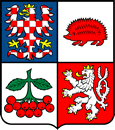 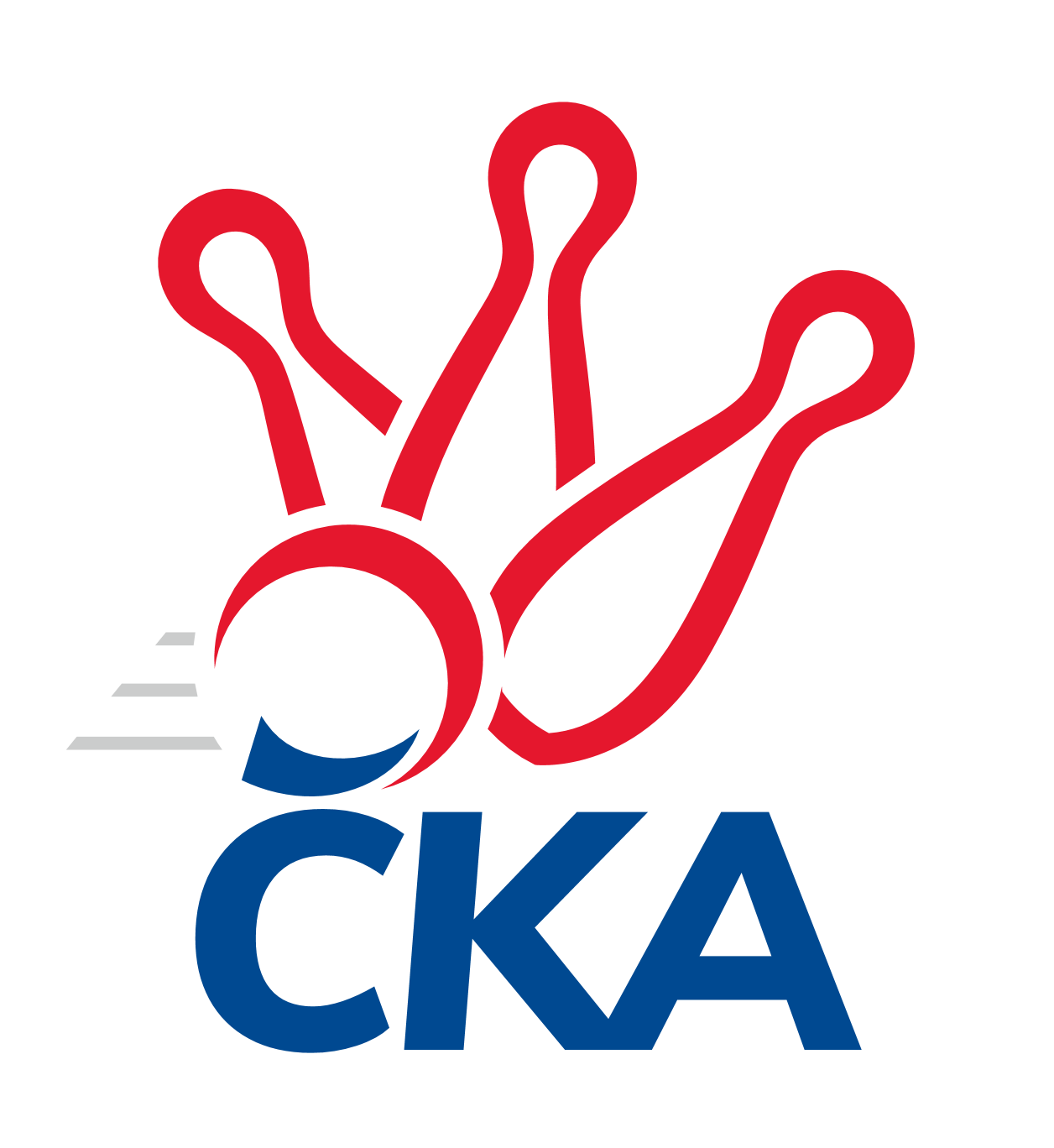 kuželkářského svazu Kraje Vysočina a Jihočeského kraje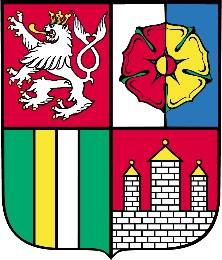 Divize jih 2019/2020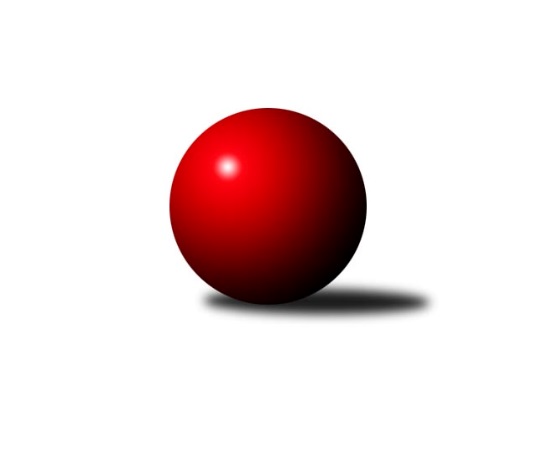 Č.10Ročník 2019/2020	24.11.2019Nejlepšího výkonu v tomto kole: 3295 dosáhlo družstvo: TJ Jiskra Nová BystřiceVýsledky 10. kolaSouhrnný přehled výsledků:TJ Nová Včelnice 	- TJ Sokol Soběnov 	5:3	2633:2551	13.0:11.0	22.11.TJ Jiskra Nová Bystřice	- TJ Nové Město n.M.	5:3	3295:3151	16.0:8.0	22.11.TJ Tatran Lomnice nad Lužnicí 	- TJ Slovan Jindřichův Hradec 	8:0	2726:2321	20.0:4.0	22.11.KK Lokomotiva Tábor	- KK PSJ Jihlava B	1.5:6.5	3114:3162	7.5:16.5	22.11.TJ Spartak Pelhřimov	- Sokol Častrov 	1:7	3120:3244	7.0:17.0	22.11.TJ Blatná	- TJ Sokol Chotoviny 	6:2	3194:3075	17.0:7.0	24.11.Tabulka družstev:	1.	KK PSJ Jihlava B	10	8	0	2	54.5 : 25.5 	142.5 : 97.5 	 3008	16	2.	Sokol Častrov	9	6	1	2	50.0 : 22.0 	124.0 : 92.0 	 2924	13	3.	TJ Nová Včelnice	10	6	0	4	44.5 : 35.5 	132.0 : 108.0 	 2953	12	4.	TJ Sokol Soběnov	10	5	1	4	45.0 : 35.0 	116.5 : 123.5 	 2738	11	5.	TJ Jiskra Nová Bystřice	10	5	0	5	40.0 : 40.0 	122.0 : 118.0 	 2793	10	6.	TJ Tatran Lomnice nad Lužnicí	10	5	0	5	38.5 : 41.5 	123.0 : 117.0 	 2716	10	7.	KK Lokomotiva Tábor	10	5	0	5	38.5 : 41.5 	117.0 : 123.0 	 2765	10	8.	TJ Blatná	10	5	0	5	37.0 : 43.0 	125.5 : 114.5 	 3063	10	9.	TJ Nové Město n.M.	9	4	0	5	36.5 : 35.5 	103.0 : 113.0 	 2918	8	10.	TJ Sokol Chotoviny	10	3	2	5	37.0 : 43.0 	122.5 : 117.5 	 2801	8	11.	TJ Spartak Pelhřimov	10	3	0	7	30.5 : 49.5 	109.0 : 131.0 	 2967	6	12.	TJ Slovan Jindřichův Hradec	10	2	0	8	20.0 : 60.0 	79.0 : 161.0 	 2615	4Podrobné výsledky kola:	 TJ Nová Včelnice 	2633	5:3	2551	TJ Sokol Soběnov 	Kamil Pivko	145 	 96 	 157 	63	461 	 4:0 	 365 	 136	62 	 123	44	Olga Čutková	Pavel Domin	150 	 72 	 168 	71	461 	 3:1 	 397 	 138	54 	 133	72	Pavel Čurda	Martin Tyšer	158 	 80 	 146 	80	464 	 4:0 	 423 	 150	61 	 142	70	Josef Ferenčík	Jiří Slovák	145 	 62 	 149 	72	428 	 1:3 	 436 	 147	68 	 150	71	Milan Šedivý ml.	Stanislav Neugebauer	129 	 50 	 156 	53	388 	 1:3 	 420 	 134	63 	 152	71	Kamil Šedivý	Tibor Pivko	144 	 53 	 144 	90	431 	 0:4 	 510 	 155	104 	 153	98	Jaroslav Prommerrozhodčí: Stanislav NeugebauerNejlepší výkon utkání: 510 - Jaroslav Prommer	 TJ Jiskra Nová Bystřice	3295	5:3	3151	TJ Nové Město n.M.	Martin Vrecko	146 	 139 	 130 	156	571 	 3:1 	 487 	 130	104 	 134	119	Jiří Loučka	Martin Pýcha *1	110 	 123 	 150 	147	530 	 2:2 	 566 	 154	138 	 133	141	Petr Hlisnikovský	Marek Chvátal	116 	 145 	 124 	134	519 	 2:2 	 526 	 141	128 	 127	130	Pavel Škoda	Martin Filakovský	126 	 156 	 126 	149	557 	 2:2 	 563 	 151	142 	 145	125	Pavel Sáblík	Iva Molová	130 	 140 	 134 	138	542 	 4:0 	 480 	 113	129 	 118	120	Michal Miko	Marek Augustin	127 	 162 	 153 	134	576 	 3:1 	 529 	 140	150 	 119	120	Karel Hlisnikovskýrozhodčí: Marek Chvátalstřídání: *1 od 61. hodu Marek BěhounNejlepší výkon utkání: 576 - Marek Augustin	 TJ Tatran Lomnice nad Lužnicí 	2726	8:0	2321	TJ Slovan Jindřichův Hradec 	Rudolf Pouzar	158 	 71 	 139 	62	430 	 2:2 	 418 	 155	45 	 143	75	Jan Cukr	Jiří Doktor	148 	 79 	 147 	56	430 	 4:0 	 386 	 138	53 	 143	52	Vladimír Štipl	Marek Baštýř	147 	 79 	 170 	81	477 	 3:1 	 412 	 154	51 	 146	61	Josef Holický	Petr Suchý	138 	 81 	 161 	69	449 	 3:1 	 339 	 139	34 	 121	45	Jaroslav Opl	Jan Holšan	163 	 79 	 154 	80	476 	 4:0 	 383 	 137	60 	 143	43	Jiří Hána	Zdeněk Doktor	157 	 81 	 149 	77	464 	 4:0 	 383 	 140	60 	 140	43	Pavel Pickarozhodčí: Jiří DoktorNejlepší výkon utkání: 477 - Marek Baštýř	 KK Lokomotiva Tábor	3114	1.5:6.5	3162	KK PSJ Jihlava B	Ondřej Novák	123 	 142 	 131 	135	531 	 2:2 	 535 	 132	132 	 144	127	Miroslav Pleskal	Pavel Kořínek	119 	 119 	 128 	125	491 	 0:4 	 509 	 122	125 	 136	126	Jiří Macko	Petra Hodoušková	124 	 148 	 121 	156	549 	 2:2 	 549 	 136	130 	 147	136	Jakub Čopák	Vladimír Kučera	124 	 130 	 145 	138	537 	 1:3 	 532 	 125	131 	 122	154	Jaroslav Matějka	Marcel Pouznar	127 	 113 	 123 	115	478 	 0:4 	 526 	 136	134 	 131	125	Ondřej Matula	Petr Klimek	154 	 120 	 140 	114	528 	 2.5:1.5 	 511 	 122	117 	 140	132	Martin Dolákrozhodčí: Zdeněk ZemanNejlepšího výkonu v tomto utkání: 549 kuželek dosáhli: Petra Hodoušková, Jakub Čopák	 TJ Spartak Pelhřimov	3120	1:7	3244	Sokol Častrov 	Václav Novotný	125 	 158 	 130 	141	554 	 1:3 	 604 	 153	156 	 145	150	Petr Němec	Ota Schindler	125 	 130 	 135 	134	524 	 1:3 	 541 	 118	137 	 145	141	Miroslav Němec	Lucie Smrčková	120 	 110 	 122 	118	470 	 0:4 	 534 	 132	138 	 129	135	Lukáš Čekal	Jan Janů	148 	 138 	 132 	148	566 	 3:1 	 522 	 133	142 	 113	134	Jaroslav Kolář	Lukáš Pitrák	120 	 105 	 126 	133	484 	 1:3 	 519 	 118	134 	 133	134	Michal Votruba	Tomáš Rysl	128 	 135 	 122 	137	522 	 1:3 	 524 	 131	118 	 137	138	Martin Marekrozhodčí: Hana KovářováNejlepší výkon utkání: 604 - Petr Němec	 TJ Blatná	3194	6:2	3075	TJ Sokol Chotoviny 	Dan Lexa	129 	 133 	 140 	132	534 	 4:0 	 441 	 112	127 	 106	96	Petr Křemen	Karel Koubek	131 	 130 	 134 	118	513 	 1:3 	 531 	 141	144 	 125	121	Jan Fořter	Josef Mikeš	148 	 131 	 136 	141	556 	 2:2 	 568 	 128	128 	 148	164	Zbyněk Hein	Jiří Vokurka	130 	 138 	 127 	125	520 	 3:1 	 497 	 130	117 	 125	125	Luboš Bervida *1	Jiří Vaňata	135 	 124 	 153 	138	550 	 3:1 	 535 	 129	139 	 139	128	Libor Hrstka	Lukáš Pavel	135 	 117 	 127 	142	521 	 4:0 	 503 	 131	116 	 121	135	Jan Bartoňrozhodčí: Kobliha Vítstřídání: *1 od 61. hodu David BartoňNejlepší výkon utkání: 568 - Zbyněk HeinPořadí jednotlivců:	jméno hráče	družstvo	celkem	plné	dorážka	chyby	poměr kuž.	Maximum	1.	Jaroslav Prommer 	TJ Sokol Soběnov 	553.68	364.2	189.5	3.3	6/7	(612)	2.	Ondřej Matula 	KK PSJ Jihlava B	553.61	373.3	180.3	1.6	5/6	(598.8)	3.	Pavel Domin 	TJ Nová Včelnice 	552.84	370.5	182.4	4.2	5/5	(601.2)	4.	Jakub Čopák 	KK PSJ Jihlava B	552.63	364.5	188.1	3.9	6/6	(615)	5.	Zbyněk Hein 	TJ Sokol Chotoviny 	552.48	366.0	186.5	3.0	10/10	(583.2)	6.	Petr Hlisnikovský 	TJ Nové Město n.M.	550.86	368.5	182.3	3.2	5/5	(588)	7.	Lukáš Čekal 	Sokol Častrov 	549.85	362.8	187.0	3.1	4/5	(569)	8.	Martin Vrecko 	TJ Jiskra Nová Bystřice	549.67	370.8	178.9	4.7	3/4	(576)	9.	Tibor Pivko 	TJ Nová Včelnice 	545.42	360.2	185.2	3.8	5/5	(553.2)	10.	Libor Hrstka 	TJ Sokol Chotoviny 	540.14	361.0	179.1	5.9	10/10	(596.4)	11.	Jiří Vaňata 	TJ Blatná	540.02	364.8	175.3	6.3	5/5	(567)	12.	Jiří Vokurka 	TJ Blatná	537.96	367.7	170.2	5.1	5/5	(563)	13.	Petr Němec 	Sokol Častrov 	537.06	357.8	179.3	3.9	5/5	(604)	14.	Lucie Smrčková 	TJ Spartak Pelhřimov	536.75	362.2	174.6	4.0	4/4	(603)	15.	Zdeněk Doktor 	TJ Tatran Lomnice nad Lužnicí 	536.35	364.6	171.8	3.5	4/6	(560)	16.	Martin Filakovský 	TJ Jiskra Nová Bystřice	536.31	360.2	176.2	5.0	4/4	(561)	17.	Jan Bartoň 	TJ Sokol Chotoviny 	536.18	364.3	171.9	3.7	10/10	(584)	18.	Milan Šedivý  st.	TJ Sokol Soběnov 	534.38	359.8	174.6	5.1	6/7	(602)	19.	Lukáš Pavel 	TJ Blatná	533.95	364.6	169.3	4.8	5/5	(565)	20.	Kamil Pivko 	TJ Nová Včelnice 	533.70	366.1	167.6	7.0	4/5	(556.8)	21.	Marek Chvátal 	TJ Jiskra Nová Bystřice	533.59	363.7	169.9	5.1	4/4	(576)	22.	Karel Koubek 	TJ Blatná	531.84	358.5	173.4	8.4	5/5	(573)	23.	Jan Vintr 	TJ Spartak Pelhřimov	529.20	359.9	169.3	4.9	3/4	(573)	24.	Karel Hlisnikovský 	TJ Nové Město n.M.	529.16	366.9	162.3	6.3	5/5	(582)	25.	Vladimír Kučera 	KK Lokomotiva Tábor	528.20	365.4	162.8	3.3	4/5	(566)	26.	Jaroslav Matějka 	KK PSJ Jihlava B	528.03	354.5	173.5	3.6	6/6	(579)	27.	Marek Baštýř 	TJ Tatran Lomnice nad Lužnicí 	527.94	360.3	167.7	8.3	5/6	(594)	28.	Josef Mikeš 	TJ Blatná	525.88	359.0	166.8	5.7	5/5	(561)	29.	Miroslav Němec 	Sokol Častrov 	523.94	357.1	166.9	5.8	5/5	(567)	30.	Miroslav Pleskal 	KK PSJ Jihlava B	523.05	360.8	162.3	5.5	4/6	(560)	31.	Martin Tyšer 	TJ Nová Včelnice 	521.68	353.4	168.3	4.1	5/5	(595.2)	32.	Michal Votruba 	Sokol Častrov 	519.65	354.1	165.5	8.7	4/5	(536)	33.	Tomáš Rysl 	TJ Spartak Pelhřimov	518.69	358.6	160.1	8.2	3/4	(555)	34.	Jiří Slovák 	TJ Nová Včelnice 	517.58	355.5	162.1	7.3	5/5	(567.6)	35.	Petra Hodoušková 	KK Lokomotiva Tábor	516.57	362.3	154.2	9.8	5/5	(549)	36.	Pavel Sáblík 	TJ Nové Město n.M.	516.43	346.9	169.6	6.9	5/5	(563)	37.	Kamil Šedivý 	TJ Sokol Soběnov 	516.21	353.1	163.1	5.7	7/7	(574.8)	38.	Jaroslav Kolář 	Sokol Častrov 	515.74	349.2	166.6	4.9	5/5	(543.6)	39.	Jiří Doktor 	TJ Tatran Lomnice nad Lužnicí 	514.82	359.5	155.3	8.7	6/6	(566.4)	40.	Martin Pýcha 	TJ Jiskra Nová Bystřice	514.34	342.4	171.9	8.5	4/4	(550)	41.	Pavel Škoda 	TJ Nové Město n.M.	513.98	349.3	164.6	4.7	5/5	(542)	42.	Lukáš Pitrák 	TJ Spartak Pelhřimov	511.60	369.1	142.5	11.1	3/4	(540)	43.	Jan Janů 	TJ Spartak Pelhřimov	511.03	358.1	152.9	8.5	4/4	(578)	44.	Ota Schindler 	TJ Spartak Pelhřimov	510.65	347.4	163.3	6.8	4/4	(546)	45.	Jan Cukr 	TJ Slovan Jindřichův Hradec 	510.53	354.2	156.3	6.7	8/8	(569)	46.	Iva Molová 	TJ Jiskra Nová Bystřice	509.82	350.4	159.4	6.5	4/4	(546)	47.	Rudolf Pouzar 	TJ Tatran Lomnice nad Lužnicí 	509.69	350.4	159.3	10.0	6/6	(554.4)	48.	Zdeněk Zeman 	KK Lokomotiva Tábor	508.96	343.2	165.7	4.1	5/5	(564)	49.	Michal Miko 	TJ Nové Město n.M.	507.98	350.1	157.9	7.6	5/5	(559.2)	50.	Pavel Kořínek 	KK Lokomotiva Tábor	507.40	344.0	163.4	8.4	5/5	(533)	51.	Josef Směták 	TJ Spartak Pelhřimov	504.83	354.5	150.3	9.2	3/4	(525)	52.	Stanislav Neugebauer 	TJ Nová Včelnice 	502.80	350.7	152.1	8.6	5/5	(554.4)	53.	Jiří Macko 	KK PSJ Jihlava B	498.90	346.6	152.3	10.0	4/6	(547)	54.	Jan Nosek 	TJ Tatran Lomnice nad Lužnicí 	496.58	339.0	157.6	9.3	5/6	(555)	55.	Marcel Pouznar 	KK Lokomotiva Tábor	494.27	346.4	147.8	9.3	5/5	(555)	56.	Jiří Loučka 	TJ Nové Město n.M.	493.56	340.0	153.6	8.7	4/5	(515)	57.	Zdeněk Doktor 	TJ Tatran Lomnice nad Lužnicí 	493.20	346.0	147.2	12.1	5/6	(556.8)	58.	Jiří Hána 	TJ Slovan Jindřichův Hradec 	491.00	343.5	147.5	9.9	7/8	(541.2)	59.	Pavel Picka 	TJ Slovan Jindřichův Hradec 	471.28	335.9	135.4	10.3	8/8	(503)	60.	Josef Holický 	TJ Slovan Jindřichův Hradec 	468.28	334.9	133.4	15.4	8/8	(494.4)	61.	Vladimír Štipl 	TJ Slovan Jindřichův Hradec 	464.48	333.2	131.3	13.9	8/8	(538.8)	62.	Jaroslav Opl 	TJ Slovan Jindřichův Hradec 	448.49	323.4	125.1	15.6	7/8	(478.8)		Jan Kotyza 	KK PSJ Jihlava B	601.00	395.0	206.0	1.0	1/6	(601)		Daniel Braun 	KK PSJ Jihlava B	596.00	371.0	225.0	0.0	1/6	(596)		Jiří Ouhel 	KK PSJ Jihlava B	578.00	392.0	186.0	3.5	2/6	(583)		Marek Augustin 	TJ Jiskra Nová Bystřice	572.50	378.5	194.0	5.5	1/4	(576)		Jan Holšan 	TJ Tatran Lomnice nad Lužnicí 	571.20	380.4	190.8	2.4	1/6	(571.2)		Libor Linhart 	TJ Spartak Pelhřimov	560.00	367.0	193.0	5.0	1/4	(560)		Václav Novotný 	TJ Spartak Pelhřimov	554.00	394.0	160.0	5.0	1/4	(554)		Vít Jírovec 	KK PSJ Jihlava B	552.50	381.0	171.5	5.0	2/6	(575)		Roman Grznárik 	TJ Sokol Soběnov 	551.87	375.5	176.3	5.7	3/7	(567)		Miroslava Matejková 	TJ Spartak Pelhřimov	543.00	367.5	175.5	4.5	1/4	(550)		Ondřej Novák 	KK Lokomotiva Tábor	536.00	371.5	164.5	6.5	1/5	(541)		Petr Suchý 	TJ Tatran Lomnice nad Lužnicí 	530.49	363.4	167.1	6.6	3/6	(547.2)		Václav Rychtařík  ml.	KK PSJ Jihlava B	529.00	356.0	173.0	4.0	1/6	(529)		Martin Hlaváč 	KK Lokomotiva Tábor	526.70	365.8	160.9	10.2	2/5	(530.4)		Marek Běhoun 	TJ Jiskra Nová Bystřice	526.00	360.0	166.0	6.0	1/4	(551)		Jan Fořter 	TJ Sokol Chotoviny 	524.50	340.0	184.5	6.5	2/10	(531)		Karel Slimáček 	KK PSJ Jihlava B	524.00	342.0	182.0	3.0	1/6	(524)		Zdeněk Topinka 	TJ Nové Město n.M.	523.00	359.0	164.0	5.0	1/5	(523)		Martin Dolák 	KK PSJ Jihlava B	522.33	365.0	157.3	8.0	3/6	(546)		Tereza Buďová 	TJ Nové Město n.M.	521.40	340.8	180.6	1.8	1/5	(552)		Dan Lexa 	TJ Blatná	519.83	352.2	167.7	7.5	3/5	(561)		Zdeněk Švehlík 	KK PSJ Jihlava B	519.23	344.2	175.1	6.7	2/6	(536)		Petr Klimek 	KK Lokomotiva Tábor	518.57	362.1	156.4	9.5	3/5	(549)		Stanislav Kníže 	TJ Blatná	518.00	357.4	160.6	5.8	1/5	(547)		Bohuslav Šedivý 	TJ Sokol Soběnov 	517.10	356.2	160.9	6.4	4/7	(544.8)		Anna Kuběnová 	TJ Nové Město n.M.	516.00	356.4	159.6	10.8	1/5	(516)		Libor Slezák 	TJ Blatná	514.00	362.0	152.0	8.0	1/5	(514)		Martin Marek 	Sokol Častrov 	512.97	349.8	163.1	8.5	3/5	(536.4)		David Bartoň 	TJ Sokol Chotoviny 	512.60	346.0	166.6	8.3	6/10	(564)		Josef Ferenčík 	TJ Sokol Soběnov 	508.50	353.1	155.4	9.6	4/7	(525.6)		Vítek Kobliha 	TJ Blatná	508.40	354.0	154.4	6.8	1/5	(545)		Martin Čopák 	KK PSJ Jihlava B	506.40	354.6	151.8	9.0	2/6	(529.2)		Josef Šedivý  ml.	TJ Sokol Soběnov 	506.00	348.0	158.0	7.8	3/7	(528)		Lukáš Lavička 	TJ Nová Včelnice 	503.10	351.8	151.3	7.3	2/5	(525.6)		Luboš Bervida 	TJ Sokol Chotoviny 	501.27	343.1	158.1	7.3	6/10	(520.8)		Martin Jinda 	KK Lokomotiva Tábor	500.70	347.5	153.2	9.2	2/5	(519)		Jaroslava Kulhanová 	TJ Sokol Soběnov 	500.00	347.9	152.1	5.1	2/7	(518.4)		Josef Šedivý  st.	TJ Sokol Soběnov 	496.80	352.2	144.6	8.4	2/7	(507.6)		Milan Šedivý  ml.	TJ Sokol Soběnov 	496.60	340.7	155.9	10.1	2/7	(523.2)		Jiří Havlíček 	Sokol Častrov 	491.13	356.6	134.5	12.5	3/5	(502.8)		Petr Křemen 	TJ Sokol Chotoviny 	489.04	331.9	157.2	9.2	5/10	(574)		Petra Mertlová 	TJ Jiskra Nová Bystřice	483.60	332.4	151.2	3.6	1/4	(483.6)		Miroslav Vacko 	TJ Sokol Chotoviny 	475.52	344.3	131.2	12.5	5/10	(507)		Pavel Čurda 	TJ Sokol Soběnov 	475.10	328.4	146.7	7.8	4/7	(512)		Jan Slipka 	TJ Tatran Lomnice nad Lužnicí 	472.80	327.6	145.2	9.6	1/6	(472.8)		Olga Čutková 	TJ Sokol Soběnov 	466.80	332.4	134.4	16.2	2/7	(495.6)		Jiří Kačo 	TJ Slovan Jindřichův Hradec 	466.47	328.6	137.9	14.4	3/8	(490.8)		Karel Pecha 	TJ Spartak Pelhřimov	462.00	329.0	133.0	11.0	1/4	(462)		Jan Holeček 	TJ Tatran Lomnice nad Lužnicí 	459.60	319.2	140.4	8.4	1/6	(459.6)		Markéta Šedivá 	TJ Sokol Soběnov 	459.60	336.0	123.6	13.2	1/7	(459.6)		Lucie Mušková 	TJ Sokol Soběnov 	447.60	315.6	132.0	7.2	1/7	(447.6)		Jan Baudyš 	TJ Jiskra Nová Bystřice	419.25	288.7	130.6	5.2	2/4	(546)		Karel Loskot 	TJ Jiskra Nová Bystřice	401.90	283.2	118.7	23.1	2/4	(433)Sportovně technické informace:Starty náhradníků:registrační číslo	jméno a příjmení 	datum startu 	družstvo	číslo startu16744	Marek Augustin	22.11.2019	TJ Jiskra Nová Bystřice	2x2487	Olga Čutková	22.11.2019	TJ Sokol Soběnov 	2x17973	Pavel Čurda	22.11.2019	TJ Sokol Soběnov 	5x16999	Ondřej Novák	22.11.2019	KK Lokomotiva Tábor	2x3206	Josef Ferenčík	22.11.2019	TJ Sokol Soběnov 	4x1597	Václav Novotný	22.11.2019	TJ Spartak Pelhřimov	1x21801	Marek Běhoun	22.11.2019	TJ Jiskra Nová Bystřice	4x
Hráči dopsaní na soupisku:registrační číslo	jméno a příjmení 	datum startu 	družstvo	17637	Jan Holšan	22.11.2019	TJ Tatran Lomnice nad Lužnicí 	Program dalšího kola:11. kolo29.11.2019	pá	17:30	KK Lokomotiva Tábor - TJ Sokol Chotoviny 	29.11.2019	pá	17:30	TJ Sokol Soběnov  - TJ Jiskra Nová Bystřice	29.11.2019	pá	17:30	Sokol Častrov  - TJ Nová Včelnice 	30.11.2019	so	10:00	TJ Nové Město n.M. - TJ Blatná	30.11.2019	so	17:15	KK PSJ Jihlava B - TJ Slovan Jindřichův Hradec 	Nejlepší šestka kola - absolutněNejlepší šestka kola - absolutněNejlepší šestka kola - absolutněNejlepší šestka kola - absolutněNejlepší šestka kola - dle průměru kuželenNejlepší šestka kola - dle průměru kuželenNejlepší šestka kola - dle průměru kuželenNejlepší šestka kola - dle průměru kuželenNejlepší šestka kola - dle průměru kuželenPočetJménoNázev týmuVýkonPočetJménoNázev týmuPrůměr (%)Výkon1xJaroslav PrommerSoběnov 612*3xJaroslav PrommerSoběnov 118.075102xPetr NěmecČastrov 6043xPetr NěmecČastrov 113.786042xMarek AugustinNová Bystřice5762xMarek BaštýřLomnice n.L. 111.434772xMarek BaštýřLomnice n.L. 572.4*1xJan HolšanLomnice n.L. 111.24761xJan HolšanLomnice n.L. 571.2*2xMarek AugustinNová Bystřice109.865762xMartin VreckoNová Bystřice5712xMartin VreckoNová Bystřice108.91571